CHAPTER 5COMPENSATION AND SERVICES§201.  Entitlement to compensation and services generally(CONTAINS TEXT WITH VARYING EFFECTIVE DATES)1.  Entitlement.  If an employee who has not given notice of a claim of common law or statutory rights of action, or who has given the notice and has waived the claim or rights, as provided in section 301, receives a personal injury arising out of and in the course of employment or is disabled by occupational disease, the employee must be paid compensation and furnished medical and other services by the employer who has assented to become subject to this Act.[PL 1991, c. 885, Pt. A, §8 (NEW); PL 1991, c. 885, Pt. A, §§9-11 (AFF).]2.  Injury while participating in rideshare programs.  An employee injured while participating in a private, group or employer-sponsored car pool, van pool, commuter bus service or other rideshare program, having as its sole purpose the mass transportation of employees to and from work, for the purposes of this Act, may not be deemed to have received personal injury arising out of or in the course of employment.  Nothing in the foregoing may be held to deny benefits under this Act to employees such as drivers, mechanics and others who receive remuneration for their participation in the rideshare programs.[PL 1991, c. 885, Pt. A, §8 (NEW); PL 1991, c. 885, Pt. A, §§9-11 (AFF).]3.  Mental injury caused by mental stress. [PL 2017, c. 294, §1 (RP).]3-A.  Mental injury caused by mental stress.  Mental injury resulting from work-related stress does not arise out of and in the course of employment unless:A.  It is demonstrated by clear and convincing evidence that:(1)  The work stress was extraordinary and unusual in comparison to pressures and tensions experienced by the average employee; and(2)  The work stress, and not some other source of stress, was the predominant cause of the mental injury.The amount of work stress must be measured by objective standards and actual events rather than any misperceptions by the employee; or  [PL 2017, c. 294, §2 (NEW).]B.  (TEXT EFFECTIVE UNTIL 10/01/25) (TEXT REPEALED 10/01/25) The employee is a law enforcement officer, corrections officer, E-9-1-1 dispatcher, firefighter or emergency medical services person and is diagnosed by an allopathic physician or an osteopathic physician licensed under Title 32, chapter 48 or chapter 36, respectively, with a specialization in psychiatry or a psychologist licensed under Title 32, chapter 56 as having post-traumatic stress disorder that resulted from work stress, that the work stress was extraordinary and unusual compared with that experienced by the average employee and the work stress and not some other source of stress was the predominant cause of the post-traumatic stress disorder, in which case the post-traumatic stress disorder is presumed to have arisen out of and in the course of the worker's employment.  This presumption may be rebutted by clear and convincing evidence to the contrary.  For purposes of this paragraph, "law enforcement officer," "corrections officer," "firefighter" and "emergency medical services person" have the same meaning as in section 328‑A, subsection 1.  For the purposes of this paragraph, "E-9-1-1 dispatcher" means a person who receives calls made to the E-9-1-1 system and dispatches emergency services.  "E-9-1-1 dispatcher" includes an emergency medical dispatcher as defined in Title 32, chapter 2‑B, section 85‑A, subsection 1, paragraph D.Each time the Legislature amends this paragraph to provide for a rebuttable presumption for a new category of employees, the board shall submit a report to the joint standing committee of the Legislature having jurisdiction over labor matters no later than the January 1st after the 5th year of the addition of the category of employees and no later than the January 1st after the 10th year of the addition of the category of employees. The reports must include an analysis of the number of claims brought under this paragraph, the portion of those claims that resulted in a settlement or award of benefits and the effect of the provisions of this paragraph on costs to the State and its subdivisions.  The Department of Administrative and Financial Services, Bureau of Human Resources and the Department of Public Safety shall assist the board in developing the reports, and the board shall seek the input of an association whose membership consists exclusively of counties, municipalities and other political or administrative subdivisions in the development of the report.This paragraph is repealed October 1, 2025.  [PL 2023, c. 405, Pt. A, §143 (AMD).]A mental injury is not considered to arise out of and in the course of employment if it results from any disciplinary action, work evaluation, job transfer, layoff, demotion, termination or any similar action, taken in good faith by the employer.[PL 2023, c. 405, Pt. A, §143 (AMD).]4.  Preexisting condition.  If a work-related injury aggravates, accelerates or combines with a preexisting physical condition, any resulting disability is compensable only if contributed to by the employment in a significant manner.[PL 1991, c. 885, Pt. A, §8 (NEW); PL 1991, c. 885, Pt. A, §§9-11 (AFF).]5.  Subsequent nonwork injuries.  If an employee suffers a nonwork-related injury or disease that is not causally connected to a previous compensable injury, the subsequent nonwork-related injury or disease is not compensable under this Act.[PL 1991, c. 885, Pt. A, §8 (NEW); PL 1991, c. 885, Pt. A, §§9-11 (AFF).]6.  Prior work-related injuries.  If an employee suffers a work-related injury that aggravates, accelerates or combines with the effects of a work-related injury that occurred prior to January 1, 1993 for which compensation is still payable under the law in effect on the date of that prior injury, the employee's rights and benefits for the portion of the resulting disability that is attributable to the prior injury must be determined by the law in effect at the time of the prior injury.[PL 1997, c. 647, §1 (NEW).]SECTION HISTORYPL 1991, c. 885, §A8 (NEW). PL 1991, c. 885, §§A9-11 (AFF). PL 1997, c. 647, §1 (AMD). PL 2017, c. 294, §§1, 2 (AMD). PL 2021, c. 419, §1 (AMD). PL 2021, c. 629, §2 (AMD). PL 2023, c. 405, Pt. A, §143 (AMD). §202.  Injury or death due to willful intention or intoxicationCompensation or other benefits are not allowed for the injury or death of an employee when it is proved that the injury or death was occasioned by the employee's willful intention to bring about the injury or death of the employee or of another, or that the injury or death resulted from the employee's intoxication while on duty. This provision as to intoxication does not apply if the employer knew at the time of the injury that the employee was intoxicated or that the employee was in the habit at that time of becoming intoxicated while on duty.  [PL 1991, c. 885, Pt. A, §8 (NEW); PL 1991, c. 885, Pt. A, §§9-11 (AFF).]SECTION HISTORYPL 1991, c. 885, §A8 (NEW). PL 1991, c. 885, §§A9-11 (AFF). §203.  Incarceration of employee1.  Compensation while incarcerated.  Compensation for incapacity under section 212 or 213 or under any prior workers' compensation laws may not be paid to any person during any period of incarceration imposed in this State or any other jurisdiction after conviction of a criminal offense, except in relation to compensable injuries suffered during incarceration and while the prisoner is:A.  Employed by a private employer;  [PL 1991, c. 885, Pt. A, §8 (NEW); PL 1991, c. 885, Pt. A, §§9-11 (AFF).]B.  Participating in a work release program;  [PL 1991, c. 885, Pt. A, §8 (NEW); PL 1991, c. 885, Pt. A, §§9-11 (AFF).]C.    [PL 2013, c. 133, §36 (RP).]D.  Employed in a program established under a certification issued by the United States Department of Justice under 18 United States Code, Section 1761;  [PL 2009, c. 529, §5 (AMD).]E.  Employed while in a supervised community confinement program pursuant to Title 34‑A, section 3036‑A;  [PL 2009, c. 529, §5 (AMD).]F.  A prisoner in a county jail under final sentence of 72 hours or less and is assigned to work outside of a county jail; or  [PL 2009, c. 529, §5 (NEW).]G.  Employed while in a community confinement monitoring program pursuant to Title 30‑A, section 1659‑A.  [PL 2009, c. 529, §5 (NEW).][PL 2013, c. 133, §36 (AMD).]2.  Compensation forfeited.  All compensation that is not payable under subsection 1 is forfeited.[PL 1991, c. 885, Pt. A, §8 (NEW); PL 1991, c. 885, Pt. A, §§9-11 (AFF).]SECTION HISTORYPL 1991, c. 885, §A8 (NEW). PL 1991, c. 885, §§A9-11 (AFF). PL 1995, c. 293, §1 (AMD). PL 1995, c. 293, §2 (AFF). PL 2009, c. 142, §§18-20 (AMD). PL 2009, c. 529, §5 (AMD). PL 2013, c. 133, §36 (AMD). §204.  Waiting period; when compensation payableCompensation for incapacity to work is not payable for the first 7 days of incapacity, except that firefighters must receive compensation from the date of incapacity.  In case incapacity continues for more than 14 days, compensation is allowed from the date of incapacity.  [PL 1991, c. 885, Pt. A, §8 (NEW); PL 1991, c. 885, Pt. A, §§9-11 (AFF).]SECTION HISTORYPL 1991, c. 885, §A8 (NEW). PL 1991, c. 885, §§A9-11 (AFF). §205.  Benefit payment1.  Prompt and direct payment.  Compensation under this Act must be paid promptly and directly to the person entitled to that compensation at the employee's mailing address, or where the employee designates, without an award, except in cases when there is an ongoing dispute.[PL 1991, c. 885, Pt. A, §8 (NEW); PL 1991, c. 885, Pt. A, §§9-11 (AFF).]2.  Time for payment.  Unless otherwise provided in this subsection, the first payment of compensation for incapacity under section 212 or 213 is due and payable within 14 days after the employer has notice or knowledge of the injury or death, on which date all compensation then accrued must be paid.  Subsequent incapacity payments must be made weekly and in a timely fashion.  Every insurance carrier, self-insured and group self-insurer shall keep a record of all payments made under this Act and of the time and manner of making the payments and shall furnish reports, based upon these records, to the board as it may reasonably require.A.  There is no penalty for a failure to make a timely payment under this section if the first payment cannot be paid within 14 days due to an act of God, to a mistake of fact or to unavoidable circumstances.  An employer's failure to timely report an injury for which proper notice was given is not an excuse for the insurer.  [PL 2019, c. 344, §3 (NEW).]B.  If the end of the 14-day period the employer has not filed a notice of controversy, the employer shall begin payments as required by this subsection.  [PL 2019, c. 344, §3 (NEW).]C.  An employer may cease payments as required under this subsection and file a notice of controversy with the board no later than 45 days after the employer has notice or knowledge of the injury or death.  Payments may be made without prejudice under this paragraph and, if so made, do not constitute a compensation payment scheme.  If the employer does not file a notice of controversy prior to the expiration of the 45-day period, payments may be discontinued or reduced only in accordance with subsection 9, paragraph B, subparagraph (1) unless the failure to file a notice of controversy within 45 days is due to an act of God.  [PL 2019, c. 344, §3 (NEW).]D.  The penalty for the failure to make timely payment under this subsection is limited to the penalty established in subsection 3, and further consequences for the failure to make timely payment under this subsection are not a subject for rulemaking.  [PL 2019, c. 344, §3 (NEW).][PL 2019, c. 344, §3 (AMD).]3.  Penalty for delay.  When there is not an ongoing dispute, if weekly compensation benefits or accrued weekly benefits are not paid by the employer or insurance carrier within 30 days after becoming due and payable, $50 per day must be added and paid to the worker for each day over 30 days in which the benefits are not paid.  Not more than $1,500 in total may be added pursuant to this subsection.  For purposes of ratemaking, daily charges paid under this subsection do not constitute elements of loss.  For purposes of this subsection, "employer or insurance carrier" includes the Maine Insurance Guaranty Association under Title 24‑A, chapter 57, subchapter 3.[PL 2009, c. 129, §5 (AMD); PL 2009, c. 129, §13 (AFF).]4.  Payment of bills for medical or health care services.  When there is no ongoing dispute, if bills for medical or health care services are not paid within 30 days after the carrier has received notice of nonpayment by certified mail from the provider of the medical or health care services or, if the bill was paid by the employee, from the employee who paid for the medical or health care services, $50 or the amount of the bill due, whichever is less, must be added and paid to the provider of the medical or health care services or, if the bill was paid by the employee, to the employee who paid for the medical or health care services for each day over 30 days in which the bills for medical or health care services are not paid. Not more than $1,500 in total may be added pursuant to this subsection.  For purposes of this subsection, "carrier" includes the Maine Insurance Guaranty Association under Title 24‑A, chapter 57, subchapter 3.[PL 2009, c. 129, §6 (AMD); PL 2009, c. 129, §13 (AFF).]5.  Employer failure to provide notice.  An employer who has notice or knowledge of the disability or death and fails to give notice to the carrier shall pay the penalty provided for in subsection 3 for the period during which the employer failed to notify the carrier.[PL 1991, c. 885, Pt. A, §8 (NEW); PL 1991, c. 885, Pt. A, §§9-11 (AFF).]6.  Interest.  When weekly compensation is paid pursuant to an award, interest on the compensation must be paid at the rate of 10% per annum from the date each payment was due, until paid.[PL 1991, c. 885, Pt. A, §8 (NEW); PL 1991, c. 885, Pt. A, §§9-11 (AFF).]7.  Memorandum of payment.  Upon making the first payment of compensation for incapacity or upon making a payment of compensation for impairment, the employer shall immediately forward to the board a memorandum of payment on forms prescribed by the board. This information must include, at a minimum, the following:A.  The names of the employee, employer and insurance carrier;  [PL 1991, c. 885, Pt. A, §8 (NEW); PL 1991, c. 885, Pt. A, §§9-11 (AFF).]B.  The date of the injury;  [PL 1991, c. 885, Pt. A, §8 (NEW); PL 1991, c. 885, Pt. A, §§9-11 (AFF).]C.  The names of the employee's other employers, if any, or a statement that there is no multiple employment, if that is the case; and  [PL 1991, c. 885, Pt. A, §8 (NEW); PL 1991, c. 885, Pt. A, §§9-11 (AFF).]D.  The initial weekly compensation rate.  [PL 1991, c. 885, Pt. A, §8 (NEW); PL 1991, c. 885, Pt. A, §§9-11 (AFF).][PL 1991, c. 885, Pt. A, §8 (NEW); PL 1991, c. 885, Pt. A, §§9-11 (AFF).]8.  Information.  Information regarding wages must be reported as provided in section 303.[PL 1999, c. 354, §3 (RPR).]9.  Discontinuance or reduction of payments.  The employer, insurer or group self-insurer may discontinue or reduce benefits according to this subsection.A.  If the employee has returned to work with or has received an increase in pay from an employer that is paying compensation under this Act, that employer or that employer's insurer or group self-insurer may discontinue or reduce payments to the employee.  [PL 1991, c. 885, Pt. A, §8 (NEW); PL 1991, c. 885, Pt. A, §§9-11 (AFF).]B.  In all circumstances other than the return to work or increase in pay of the employee under paragraph A, if the employer, insurer or group self-insurer determines that the employee is not eligible for compensation under this Act, the employer, insurer or group self-insurer may discontinue or reduce benefits only in accordance with this paragraph.(1)  If no order or award of compensation or compensation scheme has been entered, the employer, insurer or group self-insurer may discontinue or reduce benefits by sending a certificate by certified mail to the employee and to the board, together with any information on which the employer, insurer or group self-insurer relied to support the discontinuance or reduction.  The employer may discontinue or reduce benefits no earlier than 21 days from the date the certificate was mailed to the employee, except that benefits paid pursuant to section 212, subsection 1 or section 213, subsection 1 may be discontinued or reduced based on the amount of actual documented earnings paid to the employee during the 21-day period if the employer files with the board the documentation or evidence that substantiates the earnings and the employer only reduces or discontinues benefits for any week for which it possesses evidence of such earning.  The certificate must advise the employee of the date when the employee's benefits will be discontinued or reduced, as well as other information as prescribed by the board, including the employee's appeal rights.(2)  If an order or award of compensation or compensation scheme has been entered, the employer, insurer or group self-insurer shall petition the board for an order to reduce or discontinue benefits and may not reduce or discontinue benefits until the matter has been resolved by a decree issued by an administrative law judge.  The employer, insurer or group self-insurer may reduce or discontinue benefits pursuant to such a decree pending a motion for findings of fact and conclusions of law or pending an appeal from that decree.  Upon the filing of a petition, the employer may discontinue or reduce the weekly benefits being paid pursuant to section 212, subsection 1 or section 213, subsection 1 based on the amount of actual documented earnings paid to the employee after filing the petition.   The employer shall file with the board the documentation or evidence that substantiates the earnings and the employer may discontinue or reduce weekly benefits only for weeks for which the employer possesses evidence of such earnings.  [PL 2015, c. 297, §5 (AMD).]C.  The employee may file a petition for review, contesting the employer's discontinuance or reduction of compensation under this subsection.  Regardless of whether the employee files a petition prior to the date of the discontinuance or reduction, benefits may be discontinued or reduced as described in paragraph A or B.  [PL 1991, c. 885, Pt. A, §8 (NEW); PL 1991, c. 885, Pt. A, §§9-11 (AFF).]D.  The board, within 21 days after the employee filed a petition for review, may enter an order providing for the continuation or reinstatement of benefits pending a hearing on the petition.  The order must be based upon the information submitted by both the employer, insurer or group self-insurer and the employee under this subsection.  Once a request for an order has been ruled upon, the matter may not be referred to mediation, but must be set for hearing.  [PL 1999, c. 354, §4 (AMD).]E.  In all cases under this subsection, the board shall provide for an expedited procedure that must be available upon request of any party.  [PL 1991, c. 885, Pt. A, §8 (NEW); PL 1991, c. 885, Pt. A, §§9-11 (AFF).]F.  If benefits have been discontinued or reduced pursuant to paragraph A or B and the board, after hearing, determines that benefits have been wrongfully withheld, the board shall order payment of all benefits withheld together with interest at the rate of 6% a year.  The employer shall pay this amount within 10 days of the order.  [PL 1991, c. 885, Pt. A, §8 (NEW); PL 1991, c. 885, Pt. A, §§9-11 (AFF).][PL 2015, c. 297, §5 (AMD).]SECTION HISTORYPL 1991, c. 885, §A8 (NEW). PL 1991, c. 885, §§A9-11 (AFF). PL 1999, c. 354, §§3,4 (AMD). PL 2007, c. 218, §1 (AMD). PL 2009, c. 129, §§5, 6 (AMD). PL 2009, c. 129, §§13 (AFF). PL 2009, c. 280, §1 (AMD). PL 2009, c. 280, §2 (AFF). PL 2011, c. 647, §2 (AMD). PL 2015, c. 297, §5 (AMD). PL 2019, c. 344, §3 (AMD). §206.  Duties and rights of parties as to medical and other services; costAn employee sustaining a personal injury arising out of and in the course of employment or disabled by occupational disease is entitled to reasonable and proper medical, surgical and hospital services, nursing, medicines, and mechanical, surgical aids, as needed, paid for by the employer.  [PL 1991, c. 885, Pt. A, §8 (NEW); PL 1991, c. 885, Pt. A, §§9-11 (AFF).]1.  Employer selection.  The employer initially has the right to select for the employee a health care provider authorized to practice as such under the laws of the State.[PL 1991, c. 885, Pt. A, §8 (NEW); PL 1991, c. 885, Pt. A, §§9-11 (AFF).]2.  Employee selection.  After 10 days from the inception of health care under subsection 1, the employee may select a different health care provider by giving to the employer the name of the health care provider and a statement of intention to treat with the health care provider.  The employer may file a petition objecting to the named health care provider selected by the employee and setting forth reasons for the objection.  The issue of the health care provider must be set for mediation pursuant to section 313.  If the objection is not resolved through mediation, after notice to all parties and a prompt hearing by an administrative law judge, the administrative law judge may order one of the following:A.  If the employer can not show cause why the employee should not commence or continue treatment with the health care provider of the employee's choice, the administrative law judge shall order that the employer is responsible for payment for treatment received from the health care provider; or  [PL 2015, c. 297, §6 (AMD).]B.  If the employer can show cause why the employee should not commence or continue treatment with the health care provider of the employee's choice, the administrative law judge shall order that the employer is not responsible and that the employee is responsible for payment for treatment received from the health care provider from the date the order is mailed.  [PL 2015, c. 297, §6 (AMD).][PL 2015, c. 297, §6 (AMD).]3.  Limitation.  Once an employee receives treatment from a health care provider pursuant to subsection 2, the employee may not change health care providers more than once without approval from the employer or the board.[PL 1991, c. 885, Pt. A, §8 (NEW); PL 1991, c. 885, Pt. A, §§9-11 (AFF).]4.  Specialist treatment.  This section does not limit an employee's right to be treated by a specialist when a referral is made by the employee's health care provider.  Once an employee has begun treatment with the specialist, the employee may not seek treatment from a different specialist in the same specialty  without prior approval from the employer or the board.[PL 1991, c. 885, Pt. A, §8 (NEW); PL 1991, c. 885, Pt. A, §§9-11 (AFF).]5.  Chiropractic care.  An employee sustaining a personal injury arising out of and in the course of employment, provided the injury relates to the scope of a chiropractor's practice, as defined and regulated by law, is entitled to chiropractic services as provided by Title 32, chapter 9.  A duly licensed chiropractor is competent to testify before the board.[PL 1991, c. 885, Pt. A, §8 (NEW); PL 1991, c. 885, Pt. A, §§9-11 (AFF).]6.  Podiatric care.  An employee sustaining personal injury arising out of and in the course of employment, provided the injury relates to the foot, is entitled to an examination, diagnosis and treatment for that injury from a podiatrist who is licensed in the State and who has been granted the degree of Doctor of Podiatric Medicine by an accredited school of podiatry recognized by the Council of Education of the American Podiatry Association. This examination may include diagnostic x rays. Such a podiatrist is competent to testify before the board.[PL 1991, c. 885, Pt. A, §8 (NEW); PL 1991, c. 885, Pt. A, §§9-11 (AFF).]7.  Employee and employer duties.  When any services are procured or aids are required by the employee, it is the employee's duty to see that the employer is given prompt notice of that procurement or requirement.  The employer shall then make prompt payment for them to the provider or supplier or reimburse the employee, in accordance with section 205, subsection 4, if the costs are necessary and adequate and the charges reasonable, except that it is presumed that, in a jurisdiction outside the United States that has a socialized medical program, payment of the costs will be borne by the medical program and the employer is not responsible for those costs under this section unless the socialized medical program has made payment for services or aids and requests reimbursement from the employer for the actual amounts paid.[PL 1991, c. 885, Pt. A, §8 (NEW); PL 1991, c. 885, Pt. A, §§9-11 (AFF).]8.  Physical aids.  The employer shall furnish artificial limbs, eyes, teeth, eyeglasses, hearing aids, orthopedic devices and other physical aids made necessary by the injury and shall replace or renew them when necessary from wear and tear or physical change of the employee.  Damage and destruction to artificial limbs, eyes, teeth, eyeglasses, hearing aids, orthopedic devices and other physical aids in the course of and arising out of employment is considered an injury for the purposes of this Act. In case such physical aids in use by the employee at the time of the injury are themselves injured or destroyed, the board in its discretion may require that they be repaired or replaced by the employer.[PL 1991, c. 885, Pt. A, §8 (NEW); PL 1991, c. 885, Pt. A, §§9-11 (AFF).]9.  Medical reports.  The employee or the employee's counsel shall serve upon the employer or opposing counsel, within 7 days of the date of receipt by the employee or counsel, complete copies of any medical reports or statements relating to any treatment or examination described in this section. The employer, carrier or their counsel shall serve upon the employee or opposing counsel, within 7 days of the receipt by the employer, carrier or counsel, complete copies of any medical reports or statements relating to any treatment or examination alleged by the employee or the employee's counsel to be covered by this section.[PL 1991, c. 885, Pt. A, §8 (NEW); PL 1991, c. 885, Pt. A, §§9-11 (AFF).]10.  Treatment by prayer or spiritual means.  Upon request of an employee, the employer or carrier may establish a program to pay for treatment by prayer or spiritual means by an accredited practitioner.[PL 1991, c. 885, Pt. A, §8 (NEW); PL 1991, c. 885, Pt. A, §§9-11 (AFF).]11.  Generic drugs.  Providers shall prescribe generic drugs whenever medically acceptable for the treatment of an injury or disease for which compensation is claimed.  An employee shall purchase generic drugs for the treatment of an injury or disease for which compensation is claimed if the prescribing provider indicates that generic drugs may be used and if generic drugs are available at the time and place of purchase under subsection 11‑A.  If an employee purchases a nongeneric drug when the prescribing provider has indicated that a generic drug may be used and a generic drug is available at the time and place of purchase, the insurer or self-insurer is required to reimburse the employee for the cost of the generic drug only.  For purposes of this subsection, "generic drug" has the same meaning found in Title 32, section 13702‑A, subsection 14.[PL 2013, c. 164, §1 (AMD).]11-A.  Pharmacy choice.  An employee who has been prescribed drugs for the treatment of an injury or disease for which compensation is claimed has the right to select the provider, pharmacy or pharmacist for dispensing and filling the prescription for the drugs.For purposes of this subsection, "drug" has the same meaning as in Title 32, section 13702‑A, subsection 11.[PL 2013, c. 164, §2 (NEW).]12.  Petition.  When there is any disagreement as to the proper costs of the services or aids, the periods during which they must be furnished, or the apportionment of the costs among the parties, any interested person may file a petition with the board for the determination of the issues.[PL 1991, c. 885, Pt. A, §8 (NEW); PL 1991, c. 885, Pt. A, §§9-11 (AFF).]13.  Employee not liable.  Except as ordered pursuant to subsection 2, paragraph B, an employee is not liable for any portion of the cost of any provided medical or health care services under this section.[PL 1991, c. 885, Pt. A, §8 (NEW); PL 1991, c. 885, Pt. A, §§9-11 (AFF).]14.  Employer not liable.  An employer is not liable under this Act for charges for health care services to an injured employee in excess of those established under section 209‑A, except upon petition as provided. The board shall allow charges in excess of those provided under section 209‑A against the employer if the provider satisfactorily demonstrates to the board that the services were extraordinary or that the provider incurred extraordinary costs in treating the employee as compared to those reasonably contemplated for the services provided.[PL 2011, c. 338, §1 (AMD).]15.  Forms; compliance.  The Superintendent of Insurance shall prescribe medical and health care expense forms for the purpose of collecting information as required by Title 24‑A, section 2384‑B.  In the event the provider fails to properly complete and submit the prescribed form or to follow any fee schedule approved by the board, the insurer or self-insurer may withhold payment of medical and health care fees and the insurer or self-insurer is not required to file a notice of controversy but may simply notify the provider of the failure. In the case of a dispute, any interested party may petition the board to resolve the dispute.[PL 1991, c. 885, Pt. A, §8 (NEW); PL 1991, c. 885, Pt. A, §§9-11 (AFF).]SECTION HISTORYPL 1991, c. 885, §A8 (NEW). PL 1991, c. 885, §§A9-11 (AFF). PL 2001, c. 60, §1 (AMD). PL 2007, c. 695, Pt. B, §24 (AMD). PL 2011, c. 338, §1 (AMD). PL 2013, c. 164, §§1, 2 (AMD). PL 2015, c. 297, §6 (AMD). §207.  Medical examinations of employees; acceptance of treatment or employment rehabilitationAn employee being treated by a health care provider of the employee's own choice shall, after an injury and at all reasonable times during the continuance of disability if so requested by the employer, submit to an examination by a physician, surgeon or chiropractor authorized to practice as such under the laws of this State, to be selected and paid by the employer.  The physician, surgeon or chiropractor must have an active practice of treating patients.  For purposes of this section, "active practice" may be demonstrated by having active clinical privileges at a hospital.  A physician or surgeon must be certified in the field of practice that treats the type of injury complained of by the employee.  Certification must be by a board recognized by the American Board of Medical Specialties or the American Osteopathic Association or their successor organizations.  A chiropractor licensed by the Board of Chiropractic Licensure who has an active practice of treating patients may provide a 2nd opinion when the initial opinion was given by a chiropractor.  Once an employer selects a health care provider to examine an employee, the employer may not request that the employee be examined by more than one other health care provider, other than an independent medical examiner appointed pursuant to section 312, without prior approval from the employee or an administrative law judge.  This provision does not limit an employer's right to request that the employee be examined by a specialist upon referral by the health care provider.  Once the employee is examined by the specialist, the employer may not request that the employee be examined by a different specialist in the same specialty, other than an independent medical examiner appointed pursuant to section 312, without prior approval from the employee or the board.  The employee has the right to have a physician, surgeon or chiropractor of the employee's own selection present at such an examination, whose costs are paid by the employer. The employer shall give the employee notice of this right at the time the employer requests an examination.  [PL 2015, c. 297, §7 (AMD).]The health care provider examining an employee under this section shall, prior to commencing the examination, advise the employee fully of all records, documents and other communications that the health care provider has available in conducting the examination.  The health care provider shall also advise the employee and the employee's health care provider of the scope and purpose of the requested examination and all persons with whom the health care provider has communicated in preparation for the examination.  Simultaneously with providing an oral or written report to the employer, the health care provider shall provide the same information to the employee and, if requested by the employee, to the employee's health care provider.  [PL 2001, c. 278, §2 (NEW).]Nothing in this Act may be construed to require an employee who in good faith relies on treatment by prayer or spiritual means, in accordance with the tenets and practice of a recognized church or religious denomination, by a duly accredited practitioner of those healing methods, to undergo any medical or surgical treatment.  Such an employee or the employee's dependents may not be deprived of any compensation payments to which the employee would be entitled if medical or surgical treatments were employed.  [PL 1991, c. 885, Pt. A, §8 (NEW); PL 1991, c. 885, Pt. A, §§9-11 (AFF).]If any employee refuses or neglects to submit to any reasonable examination provided for in this Act, or in any way obstructs any such examination, or if the employee declines a service that the employer is required to provide under this Act, then such employee's rights to compensation are forfeited during the period of the infractions if the board finds that there is adequate cause to do so.  [PL 1991, c. 885, Pt. A, §8 (NEW); PL 1991, c. 885, Pt. A, §§9-11 (AFF).]SECTION HISTORYPL 1991, c. 885, §A8 (NEW). PL 1991, c. 885, §§A9-11 (AFF). PL 1999, c. 365, §1 (AMD). PL 2001, c. 278, §§1,2 (AMD). PL 2015, c. 297, §7 (AMD). §208.  Medical information1.  Certificate of authorization.  Authorization from the employee for release of medical information by health care providers to the employer is not required if the information pertains to treatment of an injury or disease that is claimed to be compensable under this Act.[PL 1991, c. 885, Pt. A, §8 (NEW); PL 1991, c. 885, Pt. A, §§9-11 (AFF).]2.  Duties of health care providers.  Duties of health care providers are as follows.A.  Except for claims for medical benefits only, within 5 business days from the completion of a medical examination or within 5 business days from the date notice of injury is given to the employer, whichever is later, the health care provider treating the employee shall forward to the employer and the employee a diagnostic medical report, on  forms prescribed by the board,  for the injury for which compensation is being  claimed.  The report must include the employee's work capacity, likely duration of incapacity, return to work suitability and treatment required.  The board may assess penalties up to $500 per violation on health care providers who fail to comply with the 5-day requirement of this subsection.  [PL 1991, c. 885, Pt. A, §8 (NEW); PL 1991, c. 885, Pt. A, §§9-11 (AFF).]B.  If ongoing medical treatment is being provided, every 30 days the employee's health care provider shall forward to the employer and the employee a diagnostic medical report on forms prescribed by the board. An employer may request, at any time, medical information concerning the condition of the employee for which compensation is sought. The health care provider shall respond within 10 business days from receipt of the request.  [PL 1991, c. 885, Pt. A, §8 (NEW); PL 1991, c. 885, Pt. A, §§9-11 (AFF).]C.  A health care provider shall submit to the  employer and the employee a final report of treatment within 5 working days of the termination of treatment, except that only an initial report must be submitted if the provider treated the employee on a single occasion.  [PL 1991, c. 885, Pt. A, §8 (NEW); PL 1991, c. 885, Pt. A, §§9-11 (AFF).]D.  Upon the request of the employee and in the event that an employee changes or is referred to a different health care provider or facility, any health care provider or facility having medical records regarding the employee, including x rays, shall forward all medical records relating to an injury or disease for which compensation is claimed to the next health care provider.  When an employee is scheduled to be treated by a different health care provider or in a different facility, the employee shall request to have the records transferred.  [PL 1991, c. 885, Pt. A, §8 (NEW); PL 1991, c. 885, Pt. A, §§9-11 (AFF).]E.  A health care provider may not charge the insurer or self-insurer an amount in excess of the fees prescribed in section 209‑A for the submission of reports prescribed by this section and for the submission of any additional records.  [PL 2011, c. 338, §2 (AMD).]F.  An insurer or self-insurer may withhold payment of fees for the submission of any required reports of treatment to any provider who fails to submit the reports on the forms prescribed by the board and within the time limits provided.  The insurer or self-insurer is not required to file a notice of controversy under these circumstances, but must notify the provider that payment is being withheld due to the failure to use prescribed forms or to submit the reports in a timely fashion. In the case of dispute, any interested party may petition the board to resolve the dispute.  [PL 1991, c. 885, Pt. A, §8 (NEW); PL 1991, c. 885, Pt. A, §§9-11 (AFF).][PL 2011, c. 338, §2 (AMD).]SECTION HISTORYPL 1991, c. 885, §A8 (NEW). PL 1991, c. 885, §§A9-11 (AFF). PL 2011, c. 338, §2 (AMD). §209.  Medical fees; reimbursement levels(REPEALED)SECTION HISTORYPL 1991, c. 885, §A8 (NEW). PL 1991, c. 885, §§A9-11 (AFF). PL 2007, c. 240, Pt. JJJ, §5 (AMD). PL 2007, c. 311, §2 (AMD). PL 2011, c. 338, §3 (RP). §209-A.  Medical fee schedule1.  Definitions.  As used in this section, unless the context otherwise indicates, the following terms have the following meanings.A.  "Ancillary services and products" means those services and products that are necessary but peripheral to the medical procedure.  [PL 2011, c. 338, §4 (NEW).]B.  "Medical fee schedule" means a list of medical procedures and the medical codes used and fees charged for those medical procedures.  [PL 2011, c. 338, §4 (NEW).][PL 2011, c. 338, §4 (NEW).]2.  Medical fee schedule.  In order to ensure appropriate limitations on the cost of health care services while maintaining broad access for employees to health care providers in the State, the board shall adopt rules that establish a medical fee schedule setting the fees for medical and ancillary services and products rendered by individual health care practitioners and health care facilities in accordance with the following:A.  The medical fee schedule for services rendered by individual health care practitioners must reflect the methodology underlying the federal Centers for Medicare and Medicaid Services resource-based relative value scale;  [PL 2011, c. 338, §4 (NEW).]B.  The medical fee schedule for services rendered by health care facilities must reflect the methodology and categories set forth in the federal Centers for Medicare and Medicaid Services severity-diagnosis related group system for inpatient services and the methodologies and categories set forth in the federal Centers for Medicare and Medicaid Services ambulatory payment classification system for outpatient services; and  [PL 2011, c. 338, §4 (NEW).]C.  The medical fee schedule must be consistent with the most current medical coding and billing systems, including the federal Centers for Medicare and Medicaid Services resource-based relative value scale, severity-diagnosis related group system, ambulatory payment classification system and healthcare common procedure coding system; the International Statistical Classification of Diseases and Related Health Problems report issued by the World Health Organization and the current procedural terminology codes used by the American Medical Association.  [PL 2011, c. 338, §4 (NEW).][PL 2011, c. 338, §4 (NEW).]3.  Annual updates.  Notwithstanding Title 5, chapter 375, subchapter 2, the executive director of the board shall annually update the medical fee schedule developed pursuant to subsection 2.  In order to facilitate the update, the executive director annually shall obtain from the Maine Health Data Organization the average total payments, including professional, facility, ancillary and patient cost-sharing contribution, across all providers in the Maine Health Data Organization database for the medical and ancillary services and products most commonly rendered during the immediately preceding calendar year under this Part.[PL 2011, c. 338, §4 (NEW).]4.  Reimbursement rate if medical fee schedule not established or updated.  If the board fails to adopt rules that establish a medical fee schedule in accordance with subsection 2 by December 31, 2011 or the executive director fails to annually update the medical fee schedule in accordance with subsection 3, the reimbursement rate for medical services is the amount established by the medical fee schedule in effect on the date the update is due.[PL 2023, c. 205, §3 (AMD).]5.  Periodic updates to the medical fee schedule.  In addition to the annual updates to the medical fee schedule required by subsection 3, the board shall undertake a comprehensive review of the medical fee schedule once every 3 years beginning in 2014.  The board shall consider the following factors in setting or revising the medical fee schedule as required by this section:A.  The private 3rd-party payor average payment rates obtained from the Maine Health Data Organization pursuant to subsection 3;  [PL 2011, c. 338, §4 (NEW).]B.  Any material administrative burden imposed on providers by the nature of the workers' compensation system; and  [PL 2011, c. 338, §4 (NEW).]C.  The goal of maintaining broad access for employees to all individual health care practitioners and health care facilities in the State.  [PL 2011, c. 338, §4 (NEW).][PL 2011, c. 338, §4 (NEW).]6.  Associated services fee schedule.  The board shall adopt rules that establish a fee schedule or other standards of reimbursement for providers regarding administrative, case management, medical and legal and other activities unique to the treatment of injured workers in the workers' compensation system.[PL 2011, c. 338, §4 (NEW).]7.  MaineCare reimbursement.  MaineCare must be paid 100% of any expenses incurred for the treatment of an injury of an employee under this Title.[PL 2011, c. 338, §4 (NEW).]SECTION HISTORYPL 2011, c. 338, §4 (NEW). PL 2023, c. 205, §3 (AMD). §210.  Medical utilization review1.  Rules.  The board may adopt rules to implement this section. Rules adopted pursuant to this subsection are routine technical rules as defined in Title 5, chapter 375, subchapter 2‑A.[PL 2023, c. 205, §4 (AMD).]2.  Utilization review.  For purposes of this section, "utilization review" means the initial prospective, concurrent or retrospective evaluation by an insurance carrier, self-insurer or group self-insurer of the appropriateness in terms of both the level and the quality of health care and health services provided an injured employee, based on medically accepted standards.  Utilization review requires the acquisition of necessary records, medical bills and other information concerning any health care or health services.[PL 1991, c. 885, Pt. A, §8 (NEW); PL 1991, c. 885, Pt. A, §§9-11 (AFF).]3.  Review.  Utilization review must be performed by an insurance carrier, self-insurer or group self-insurer pursuant to a system established by the board that identifies the range of utilization of health care and health services.[PL 1991, c. 885, Pt. A, §8 (NEW); PL 1991, c. 885, Pt. A, §§9-11 (AFF).]4.  Certification of insurance carrier.  An insurance carrier that complies with criteria or standards established by the board must be certified by the board.[PL 1991, c. 885, Pt. A, §8 (NEW); PL 1991, c. 885, Pt. A, §§9-11 (AFF).]5.  Consent of health care provider.  By accepting payment under this chapter, a health facility or health care provider is deemed to have consented to submitting necessary records and other information concerning any health care or health services provided for utilization review pursuant to this section and to have agreed to comply with any decision of the board pursuant to this section.[PL 1991, c. 885, Pt. A, §8 (NEW); PL 1991, c. 885, Pt. A, §§9-11 (AFF).]6.  Explanation of care or services.  If a health facility or health care provider provides health care or a health service that is not usually associated with, is longer in duration in time than, is more frequent than, or extends over a greater number of days than that health care or service usually does with the diagnosis or condition for which the patient is being treated, the health facility or health care provider may be required by the insurance carrier, self-insurer or group self-insurer to explain the necessity or the reasons why in writing.[PL 1991, c. 885, Pt. A, §8 (NEW); PL 1991, c. 885, Pt. A, §§9-11 (AFF).]7.  Excessive charges, unjustified treatment.  If an insurance carrier, self-insurer or group self-insurer determines that a health facility or health care provider has made any excessive charges or required unjustified treatment, hospitalization or visits, the health facility or health care provider may not receive payment under this chapter from the insurance carrier, self-insurer or group self-insurer for the excessive fees or unjustified treatment, hospitalization or visits, and is liable to return to the insurance carrier any such fees or charges already collected.  The board may review the records and medical bills of any health facility or health care provider with regard to a claim that an insurance carrier, self-insurer or group self-insurer has determined is not in compliance with the schedule of charges or requires unjustified treatment, hospitalization or office visits.[PL 1991, c. 885, Pt. A, §8 (NEW); PL 1991, c. 885, Pt. A, §§9-11 (AFF).]8.  Inappropriate services.  If an insurance carrier determines that a health facility or health care provider improperly overutilized or otherwise rendered or ordered inappropriate health care or health services, or that the cost of the care or services was inappropriate, the health facility or health care provider may appeal to the board regarding that determination pursuant to procedures provided for under the system of utilization review.[PL 1991, c. 885, Pt. A, §8 (NEW); PL 1991, c. 885, Pt. A, §§9-11 (AFF).]9.  Penalties.  Any health facility or health care provider that knowingly submits false or misleading records or other information to an insurance carrier, self-insurer or group self-insurer or the board is guilty of a Class D crime.[PL 1993, c. 261, §1 (AMD).]SECTION HISTORYPL 1991, c. 885, §A8 (NEW). PL 1991, c. 885, §§A9-11 (AFF). PL 1993, c. 261, §1 (AMD). PL 2023, c. 205, §4 (AMD). §211.  Maximum benefit levelsEffective January 1, 1993, the maximum weekly benefit payable under section 212, 213 or 215 is $441 or 90% of state average weekly wage, whichever is higher.  Beginning on July 1, 1994, the maximum benefit level is $441 or 90% of the state average weekly wage as adjusted annually utilizing the state average weekly wage as determined by the Department of Labor, whichever is higher.  If the injured employee's date of injury is on or after January 1, 2013, the maximum benefit level is $441 or 100% of the state average weekly wage as adjusted annually utilizing the state average weekly wage as determined by the Department of Labor, whichever is higher.  If the injured employee's date of injury is on or after January 1, 2020, the maximum benefit level is $441 or 125% of the state average weekly wage as adjusted annually utilizing the state average weekly wage as determined by the Department of Labor, whichever is higher.  [PL 2019, c. 344, §4 (AMD).]SECTION HISTORYPL 1991, c. 885, §A8 (NEW). PL 1991, c. 885, §§A9-11 (AFF). PL 1995, c. 560, §G22 (AMD). PL 2011, c. 647, §3 (AMD). PL 2019, c. 344, §4 (AMD). §212.  Compensation for total incapacity1.  Total incapacity; date of injury prior to January 1, 2013.  If the injured employee's date of injury is prior to January 1, 2013, while the incapacity for work resulting from the injury is total, the employer shall pay the injured employee a weekly compensation equal to 80% of the employee's after-tax average weekly wage, but not more than the maximum benefit under section 211.  Compensation must be paid for the duration of the incapacity.Any employee who is able to perform full-time remunerative work in the ordinary competitive labor market in the State, regardless of the availability of such work in and around that employee's community, is not eligible for compensation under this section, but may be eligible for compensation under section 213.[PL 2011, c. 647, §4 (AMD).]1-A.  Total incapacity; date of injury on or after January 1, 2013.  If the injured employee's date of injury is on or after January 1, 2013, while the incapacity for work resulting from the injury is total, the employer shall pay the injured employee a weekly compensation equal to 2/3 of the employee's gross average weekly wages, earnings or salary, but not more than the maximum benefit under section 211. Compensation must be paid for the duration of the incapacity.Any employee who is able to perform full-time remunerative work in the ordinary competitive labor market in the State, regardless of the availability of such work in and around that employee's community, is not eligible for compensation under this section, but may be eligible for compensation under section 213.[PL 2011, c. 647, §5 (NEW).]2.  Presumption of total incapacity.  For the purposes of this Act, in the following cases it is conclusively presumed for 800 weeks from the date of injury that the injury resulted in permanent total incapacity and that the employee is unable to perform full-time remunerative work in the ordinary competitive labor market in the State.  Thereafter the question of permanent and total incapacity must be determined in accordance with the facts, as they then exist.  The cases are:A.  Total and permanent loss of sight of both eyes;  [PL 1991, c. 885, Pt. A, §8 (NEW); PL 1991, c. 885, Pt. A, §§9-11 (AFF).]B.  Actual loss of both legs or both feet at or above the ankle;  [PL 1991, c. 885, Pt. A, §8 (NEW); PL 1991, c. 885, Pt. A, §§9-11 (AFF).]C.  Actual loss of both arms or both hands at or above the wrist;  [PL 1991, c. 885, Pt. A, §8 (NEW); PL 1991, c. 885, Pt. A, §§9-11 (AFF).]D.  Actual loss of any 2 of the members or faculties in paragraph A, B or C;  [PL 1991, c. 885, Pt. A, §8 (NEW); PL 1991, c. 885, Pt. A, §§9-11 (AFF).]E.  Permanent and complete paralysis of both legs or both arms or one leg and one arm;  [PL 1991, c. 885, Pt. A, §8 (NEW); PL 1991, c. 885, Pt. A, §§9-11 (AFF).]F.  Incurable insanity or imbecility; and  [PL 1991, c. 885, Pt. A, §8 (NEW); PL 1991, c. 885, Pt. A, §§9-11 (AFF).]G.  Permanent and total loss of industrial use of both legs or both hands or both arms or one leg and one arm.  [PL 1991, c. 885, Pt. A, §8 (NEW); PL 1991, c. 885, Pt. A, §§9-11 (AFF).]For the purpose of this subsection such permanency may be determined no later than 30 days before the expiration of 500 weeks from the date of injury.[PL 1991, c. 885, Pt. A, §8 (NEW); PL 1991, c. 885, Pt. A, §§9-11 (AFF).]3.  Specific loss benefits.  In cases included in the following schedule, the incapacity is considered to continue for the period specified, and the compensation due is calculated based on the date of injury subject to the maximum benefit set in section 211.  Compensation under this subsection is available only for the actual loss of the following:A.  Thumb, 65 weeks;  [PL 1991, c. 885, Pt. A, §8 (NEW); PL 1991, c. 885, Pt. A, §§9-11 (AFF).]B.  First finger, 38 weeks;  [PL 1991, c. 885, Pt. A, §8 (NEW); PL 1991, c. 885, Pt. A, §§9-11 (AFF).]C.  Second finger, 33 weeks;  [PL 1991, c. 885, Pt. A, §8 (NEW); PL 1991, c. 885, Pt. A, §§9-11 (AFF).]D.  Third finger, 22 weeks;  [PL 1991, c. 885, Pt. A, §8 (NEW); PL 1991, c. 885, Pt. A, §§9-11 (AFF).]E.  Fourth finger, 16 weeks;  [PL 1991, c. 885, Pt. A, §8 (NEW); PL 1991, c. 885, Pt. A, §§9-11 (AFF).]F.  The loss of the first phalange of the thumb, or of any finger, is considered to be equal to the loss of 1/2 of that thumb or finger, and compensation is 1/2 of the amounts specified in paragraphs A to E.  The loss of more than one phalange is considered as the loss of the entire finger or thumb. The amount received for more than one finger may not exceed the amount provided in this schedule for the loss of a hand;  [PL 1991, c. 885, Pt. A, §8 (NEW); PL 1991, c. 885, Pt. A, §§9-11 (AFF).]G.  Great toe, 33 weeks;  [PL 1991, c. 885, Pt. A, §8 (NEW); PL 1991, c. 885, Pt. A, §§9-11 (AFF).]H.  A toe other than the great toe, 11 weeks.  The loss of the first phalange of any toe is considered to be equal to the loss of 1/2 of that toe, and compensation is 1/2 of the amounts specified in paragraphs F and G.  The loss of more than one phalange is considered the loss of the entire toe;  [PL 1991, c. 885, Pt. A, §8 (NEW); PL 1991, c. 885, Pt. A, §§9-11 (AFF).]I.  Hand, 215 weeks.  An amputation between the elbow and wrist that is 6 or more inches below the elbow is considered a hand;  [PL 1991, c. 885, Pt. A, §8 (NEW); PL 1991, c. 885, Pt. A, §§9-11 (AFF).]J.  Arm, 269 weeks.  An amputation above the point specified in paragraph I is considered an arm;  [PL 1991, c. 885, Pt. A, §8 (NEW); PL 1991, c. 885, Pt. A, §§9-11 (AFF).]K.  Foot, 162 weeks.  An amputation between the knee and the foot 7 or more inches below the tibial table, or plateau, is considered a foot;  [PL 1991, c. 885, Pt. A, §8 (NEW); PL 1991, c. 885, Pt. A, §§9-11 (AFF).]L.  Leg, 215 weeks.  An amputation above the point specified in paragraph K is considered a leg; and  [PL 1991, c. 885, Pt. A, §8 (NEW); PL 1991, c. 885, Pt. A, §§9-11 (AFF).]M.  Eye, 162 weeks.  Eighty percent loss of vision of one eye constitutes the total loss of that eye.  [PL 1991, c. 885, Pt. A, §8 (NEW); PL 1991, c. 885, Pt. A, §§9-11 (AFF).][PL 2011, c. 647, §6 (AMD).]4.  Annual adjustment.  For dates of injury on or after January 1, 2020, beginning after the receipt of 260 weeks of benefits under this section, for an injury or injuries that contribute to benefits under this section, weekly compensation benefits under this section must be adjusted annually. The adjustment is equal to the actual percentage increase or decrease in the state average weekly wage, as computed by the Department of Labor, for the previous year or 5%, whichever is less.The annual adjustment must be made after the receipt of 260 weeks of benefits under this section and on each succeeding anniversary date of the injury, except that when the effect of the maximum benefit under section 211 is to reduce the amount of compensation to which the claimant would otherwise be entitled, the adjustment must be made annually on July 1st.[PL 2019, c. 344, §5 (NEW).]In case of the loss of one member while compensation is being paid for the loss of another member, compensation must be paid for the loss of the 2nd member for the period provided in this section.  Payments for the loss of the 2nd member begin at the conclusion of the payments for the first member.  [PL 1991, c. 885, Pt. A, §8 (NEW); PL 1991, c. 885, Pt. A, §§9-11 (AFF).]SECTION HISTORYPL 1991, c. 885, §A8 (NEW). PL 1991, c. 885, §§A9-11 (AFF). PL 2011, c. 647, §§4-6 (AMD). PL 2019, c. 344, §5 (AMD). §213.  Compensation for partial incapacity1.  Benefit and duration.  While the incapacity for work is partial, the employer shall pay the injured employee a weekly compensation as follows.A.  If the injured employee's date of injury is prior to January 1, 2013, the weekly compensation is equal to 80% of the difference between the injured employee's after-tax average weekly wage before the personal injury and the after-tax average weekly wage that the injured employee is able to earn after the injury, but not more than the maximum benefit under section 211.  Compensation must be paid for the duration of the disability if the employee's permanent impairment, determined according to subsection 1‑A and the impairment guidelines adopted by the board pursuant to section 153, subsection 8, resulting from the personal injury is in excess of 15% to the body.  In all other cases an employee is not eligible to receive compensation under this paragraph after the employee has received a total of 260 weeks of compensation under section 212, subsection 1, this paragraph or both.  The board may in the exercise of its discretion extend the duration of benefit entitlement beyond 260 weeks in cases involving extreme financial hardship due to inability to return to gainful employment.  This authority may be delegated by the board, on a case-by-case basis, to an administrative law judge or a panel of 3 administrative law judges.  Decisions made under this paragraph must be made expeditiously.  A decision under this paragraph made by an administrative law judge or a panel of 3 administrative law judges may not be appealed to the board under section 320, but may be appealed pursuant to section 322.  [PL 2015, c. 297, §8 (AMD).]B.  If the injured employee's date of injury is on or after January 1, 2013 but before January 1, 2020, the weekly compensation is equal to 2/3 of the difference, due to the injury, between the employee's average gross weekly wages, earnings or salary before the injury and the average gross weekly wages, earnings or salary that the employee is able to earn after the injury, but not more than the maximum benefit under section 211.  An employee is not eligible to receive compensation under this paragraph after the employee has received a total of 520 weeks of compensation under section 212, subsection 1‑A, this paragraph or both.  The board may in the exercise of its discretion extend the duration of benefit entitlement beyond 520 weeks in cases involving extreme financial hardship due to inability to return to gainful employment.  This authority may be delegated by the board, on a case-by-case basis, to an administrative law judge or a panel of 3 administrative law judges.  The board, administrative law judge or panel shall make a decision under this paragraph expeditiously.  A decision under this paragraph made by an administrative law judge or a panel of 3 administrative law judges may not be appealed to the board under section 320, but may be appealed pursuant to section 321‑A.Orders extending benefits beyond 520 weeks are not subject to review more often than every 2 years from the date of the board order or request allowing an extension.  [PL 2019, c. 344, §6 (AMD).]C.  If the injured employee's date of injury is on or after January 1, 2020, the weekly compensation is equal to 2/3 of the difference, due to the injury, between the employee's average gross weekly wages, earnings or salary before the injury and the average gross weekly wages, earnings or salary that the employee is able to earn after the injury, but not more than the maximum benefit under section 211.  An employee is not eligible to receive compensation under this paragraph after the employee has received a total of 624 weeks of compensation under section 212, subsection 1‑A, this paragraph or both.  The board may in the exercise of its discretion extend the duration of benefit entitlement beyond 624 weeks in cases involving extreme financial hardship due to inability to return to gainful employment.  This authority may be delegated by the board, on a case-by-case basis, to an administrative law judge or a panel of 3 administrative law judges.  The board, administrative law judge or panel shall make a decision under this paragraph expeditiously.  A decision under this paragraph made by an administrative law judge or a panel of 3 administrative law judges may not be appealed to the board under section 320, but may be appealed pursuant to section 321‑A.Orders extending benefits beyond 624 weeks are not subject to review more often than every 2 years from the date of the board order or request allowing an extension.  [PL 2019, c. 344, §7 (NEW).][PL 2019, c. 344, §§6-7 (AMD).]1-A.  Determination of permanent impairment.  For purposes of this section, "permanent impairment" includes only permanent impairment resulting from:A.  The work injury at issue in the determination and any preexisting physical condition or injury that is aggravated or accelerated by the work injury at issue in the determination; or  [PL 2001, c. 712, §2 (NEW); PL 2001, c. 712, §6 (AFF).]B.  For dates of injury on or after January 1,  2002, the work injury at issue in the determination and:(1)  Any prior injury that arose out of and in the course of employment for which a report of injury was completed pursuant to section 303 and the employee received a benefit or compensation under this Title, which has not been denied by the board, and that combines with the work injury at issue in the determination to contribute to the employee's incapacity, except that a prior injury that was the subject of a lump-sum settlement approved pursuant to section 352 that had a finding of permanent impairment equal to or in excess of the then applicable permanent impairment threshold may not be included; or(2)  Any preexisting physical condition or injury that is aggravated or accelerated by the work injury at issue in the determination.  [PL 2001, c. 712, §2 (NEW); PL 2001, c. 712, §6 (AFF).]Except as set forth in this subsection, "permanent impairment" does not include a condition that is not caused, aggravated or accelerated by the work injury.[PL 2001, c. 712, §2 (NEW); PL 2001, c. 712, §6 (AFF).]1-B.  Long-term partial incapacity; date of injury on or after January 1, 2013 but before January 1, 2020.  After the exhaustion of benefits under subsection 1, paragraph B for an injury occurring on or after January 1, 2013 but before January 1, 2020, if the whole person permanent impairment resulting from the injury is in excess of 18% and if the employee is working and the employee's earnings, as measured by average weekly earnings over the most recent 26-week period documented by payroll records or tax returns, is 65% or less of the preinjury average weekly wage, the employer shall pay weekly compensation equal to 2/3 of the difference between the employee's average weekly wage at the time of the injury and the employee's postinjury wage, but not more than the maximum benefit under section 211.  In order for the employee to qualify for benefits under this subsection, the employee's actual earnings must be commensurate with the employee's earning capacity, which includes consideration of the employee's physical and psychological work capacity as determined by an independent examiner under section 312.  In addition, in order for the employee to qualify for benefits under this subsection, the employee must have earnings from employment for a period of not less than 12 months within a 24-month period prior to the expiration of the 520-week durational limit under subsection 1, paragraph B.  Compensation under this subsection must be paid at a fixed rate.While the employee is claiming or receiving extended partial incapacity benefits under this subsection, the employee shall complete and provide quarterly employment status reports and provide copies of current tax returns as early as practicable after the return is filed.The employee's entitlement to extended partial incapacity benefits under this subsection is determined based upon the facts that exist at the time of expiration of 520 weeks of benefits under subsection 1, paragraph B.  If the employee is not entitled to extended partial incapacity benefits upon the expiration of 520 weeks of benefits under subsection 1, paragraph B, the employee's entitlement to partial incapacity benefits expires.  If the employee is entitled to extended partial incapacity benefits under this subsection, once the employee's earnings, as measured by average weekly earnings over the most recent 26-week period, are equal to or greater than the preinjury average weekly wage, the employee's entitlement to extended partial incapacity benefits under this subsection terminates permanently.[PL 2019, c. 344, §8 (AMD).]2.  Threshold adjustment.  Effective January 1, 1998 and every other January 1st thereafter, the board, using an independent actuarial review based upon actuarially sound data and methodology, must adjust the 15% impairment threshold established in subsection 1 so that 25% of all cases with permanent impairment will be expected to exceed the threshold and 75% of all cases with permanent impairment will be expected to be less than the threshold.  The actuarial review must include all cases receiving permanent impairment ratings on or after January 1, 1993, irrespective of date of injury, but may utilize a cutoff date of 90 days prior to each adjustment date to permit the collection and analysis of data.  The data must be adjusted to reflect ultimate loss development.  In order to ensure the accuracy of the data, the board shall require that all cases involving permanent injury, including those settled pursuant to section 352, include an impairment rating performed in accordance with subsection 1‑A and the guidelines adopted by the board and either agreed to by the parties or determined by the board.  Each adjusted threshold is applicable to all cases with dates of injury on or after the date of adjustment and prior to the date of the next adjustment.[PL 2001, c. 712, §3 (AMD); PL 2001, c. 712, §6 (AFF).]3.  Dates of injury between January 1, 1993 and January 1, 1998.  An employee whose date of injury is between January 1, 1993 and January 1, 1998, who has not settled the claim pursuant to section 352 and whose impairment rating is 15% or less to the body but exceeds the adjusted threshold established pursuant to subsection 2 on January 1, 1998 is entitled to compensation for the duration of the disability.  Reimbursement to the employer, insurer or group self-insurer for the payment of all benefits payable in excess of 260 weeks of compensation under this subsection must be made from the Supplemental Benefits Fund created in section 355‑A.[PL 2001, c. 448, §1 (AMD).]3-A.  Dates of injury on or after January 1, 2006 and before January 1, 2013.  If the injured employee's date of injury is on or after January 1, 2006 and before January 1, 2013, the permanent impairment threshold is adjusted to a whole person impairment in excess of 12%.[PL 2011, c. 647, §9 (NEW).]4.  Extension of 260-week limitation.  Effective January 1, 1998 and every January 1st thereafter, the 260-week limitation contained in subsection 1 must be extended 52 weeks for every year the board finds that the frequency of such cases involving the payment of benefits under this section or section 212 is no greater than the national average based on frequency from the latest unit statistical plan aggregate data for Maine and on a countrywide basis, adjusted to a unified industry mix.  The 260-week limitation contained in subsection 1 may not be extended under this subsection to more than 520 weeks.  For payments relating to injuries occurring before January 1, 2000, reimbursement to the employer, insurer or group self-insurer for the payment of all benefits for additional weeks payable pursuant to this subsection must be made from the Supplemental Benefits Fund created in section 355‑A.[PL 2017, c. 288, Pt. A, §50 (AMD).]SECTION HISTORYPL 1991, c. 885, §A8 (NEW). PL 1991, c. 885, §§A9-11 (AFF). PL 1999, c. 404, §1 (AMD). PL 2001, c. 448, §§1,2 (AMD). PL 2001, c. 712, §§1-3 (AMD). PL 2001, c. 712, §6 (AFF). PL 2003, c. 52, §1 (AMD). PL 2011, c. 647, §§7-9 (AMD). PL 2015, c. 297, §8 (AMD). PL 2017, c. 288, Pt. A, §50 (AMD). PL 2019, c. 344, §§6-8 (AMD). §214.  Determination of partial incapacity1.  Benefit determination.  While the incapacity is partial, the employer shall pay the injured employee benefits as follows.A.  If an employee receives a bona fide offer of reasonable employment from the previous employer or another employer or through the Bureau of Employment Services and the employee refuses that employment without good and reasonable cause, the employee is considered to have voluntarily withdrawn from the work force and is no longer entitled to any wage loss benefits under this Act during the period of the refusal.  [PL 1995, c. 560, Pt. G, §23 (AMD); PL 1995, c. 560, Pt. G, §29 (AFF).]B.  If an injured employee's date of injury is prior to January 1, 2013 and the employee is employed at any job and the average weekly wage of the employee is less than that which the employee received before the date of injury, the employee is entitled to receive weekly benefits under this Act equal to 80% of the difference between the injured employee's after-tax weekly wage before the date of injury and the after-tax weekly wage that the injured employee is able to earn after the date of injury, but not more than the maximum weekly rate of compensation, as determined under section 211.  [PL 2011, c. 647, §10 (AMD).]B-1.  If an injured employee's date of injury is on or after January 1, 2013 and the employee is employed at any job and the average weekly wage of the employee is less than that which the employee received before the date of injury, the employee is entitled to receive weekly benefits under this Act equal to 2/3 of the difference, due to the injury, between the employee's average gross weekly wages, earnings or salary before the injury and the average gross weekly wages, earnings or salary that the employee is able to earn after the injury, but not more than the maximum weekly rate of compensation, as determined under section 211.  [PL 2011, c. 647, §11 (NEW).]C.  If an employee is employed at any job and the average weekly wage of the employee is equal to or more than the average weekly wage the employee received before the date of injury, the employee is not entitled to any wage loss benefits under this Act for the duration of the employment.  [PL 1991, c. 885, Pt. A, §8 (NEW); PL 1991, c. 885, Pt. A, §§9-11 (AFF).]D.  If the employee, after having been employed at any job pursuant to this subsection for 100 weeks or more, loses that job through no fault of the employee, the employee is entitled to receive compensation under this Act pursuant to the following.(1)  If, after exhaustion of unemployment benefit eligibility of an employee, the employment since the time of injury has not established a new wage earning capacity, the employee is entitled to receive compensation based upon the employee's wage at the original date of injury.(2)  If the employee has established a new wage earning capacity, the employee is entitled to wage loss benefits based on the difference between the normal and customary wages paid to those persons performing the same or similar employment, as determined at the time of termination of the employment of the employee, and the wages paid at the time of the injury.  There is a presumption of wage earning capacity established for any employments totaling 250 weeks or more.(3)  If the employee becomes reemployed at any employment, the employee is then entitled to receive partial disability benefits as provided in paragraph B.  [PL 1991, c. 885, Pt. A, §8 (NEW); PL 1991, c. 885, Pt. A, §§9-11 (AFF).]E.  If the employee, after having been employed at any job following the injury for less than 100 weeks, loses the job through no fault of the employee, the employee is entitled to receive compensation based upon the employee's wage at the original date of injury.  [PL 1991, c. 885, Pt. A, §8 (NEW); PL 1991, c. 885, Pt. A, §§9-11 (AFF).][PL 2011, c. 647, §§10, 11 (AMD).]2.  Notice to Bureau of Employment Services.  An insurance carrier or self-insurer shall notify the Bureau of Employment Services of the name of any injured employee who is unemployed and to whom the insurance carrier or self-insurer is paying benefits under this Act.[PL 1995, c. 560, Pt. G, §24 (AMD); PL 1995, c. 560, Pt. G, §29 (AFF).]3.  Priority.  The Bureau of Employment Services shall give priority to finding employment for those persons whose names are supplied under subsection 2.[PL 1995, c. 560, Pt. G, §24 (AMD); PL 1995, c. 560, Pt. G, §29 (AFF).]4.  Notice of refusal; termination of benefits.  The Bureau of Employment Services shall notify the board in writing of the name of any employee who refuses any bona fide offer of reasonable employment.  Upon notification to the board, the board shall notify the insurance carrier or self-insurer who shall terminate the benefits of the employee pursuant to subsection 1, paragraph A.[PL 1995, c. 560, Pt. G, §24 (AMD); PL 1995, c. 560, Pt. G, §29 (AFF).]5.  Reasonable employment defined.  "Reasonable employment," as used in this section, means any work that is within the employee's capacity to perform that poses no clear and proximate threat to the employee's health and safety and that is within a reasonable distance from that employee's residence. The employee's capacity to perform may not be limited to jobs in work suitable to the employee's qualification and training.[PL 1991, c. 885, Pt. A, §8 (NEW); PL 1991, c. 885, Pt. A, §§9-11 (AFF).]SECTION HISTORYPL 1991, c. 885, §A8 (NEW). PL 1991, c. 885, §§A9-11 (AFF). PL 1995, c. 560, §§G23,24 (AMD). PL 1995, c. 560, §G29 (AFF). PL 2011, c. 647, §§10, 11 (AMD). §215.  Death benefits1.  Death of employee; date of injury prior to January 1, 2013.  If an injured employee's date of injury is prior to January 1, 2013 and if death results from the injury of the employee, the employer shall pay or cause to be paid to the dependents of the employee who were wholly dependent upon the employee's earnings for support at the time of the injury a weekly payment equal to 80% of the employee's after-tax average weekly wage, but not more than the maximum benefit under section 211, for a period of 500 weeks from the date of death. If the employee leaves dependents only partially dependent upon the employee's earnings for support at the time of injury, the employer shall pay weekly compensation equal to the same proportion of the weekly payments for the benefit of persons wholly dependent, as 80% of the amount contributed by the employee to such partial dependents bears to the annual earnings of the deceased at the time of injury.  If, at the expiration of the 500-week period, any wholly or partially dependent person is less than 18 years of age, the employer shall continue to pay or cause to be paid the weekly compensation until that person reaches the age of 18.If a dependent spouse dies or becomes a dependent of another person, the payments must cease upon the payment to the spouse of the balance of the compensation to which the spouse would otherwise have been entitled but in no event to exceed the sum of $500.00.  The remaining weeks of compensation, if any, are payable to those persons either wholly or partially dependent upon the employee for support at the employee's death.  When, at the expiration of the 500-week period, any wholly or partially dependent person is less than 18 years of age, the employer shall continue to pay or cause to be paid the weekly compensation, until that person reaches the age of 18.  The payment of compensation to any dependent child after the expiration of the 500-week period ceases when the child reaches the age of 18 years, if at the age of 18 years the child is neither physically nor mentally incapacitated from earning, or when the child reaches the age of 16 years and thereafter is self-supporting for 6 months. If the child ceases to be self-supporting thereafter, the dependency must be reinstated.  As long as any of the 500 weeks of compensation remain, that compensation is payable to the person either wholly or partially dependent upon the deceased employee for support at the time of the employee's death, with the exception of a dependent spouse who becomes a dependent of another.  If a wholly dependent or partially dependent child who reaches 18 years of age is either physically or mentally incapacitated so as to be unable to earn a living as determined by the board, the payments must continue until such time as the child either dies or is no longer physically or mentally incapacitated from earning.[PL 2011, c. 647, §12 (AMD).]1-A.  Death of employee; date of injury on or after January 1, 2013.  If an injured employee's date of injury is on or after January 1, 2013 and if death results from the injury of the employee, the employer shall pay or cause to be paid to the dependents of the employee who were wholly dependent upon the employee's earnings for support at the time of the injury a weekly payment equal to 2/3 of the employee's gross average weekly wages, earnings or salary, but not more than the maximum benefit under section 211, for a period of 500 weeks from the date of death.  If the employee leaves dependents only partially dependent upon the employee's earnings for support at the time of injury, the employer shall pay weekly compensation equal to the same proportion of the weekly payments for the benefit of persons wholly dependent, as 2/3 of the amount contributed by the employee to such partial dependents bears to the annual earnings of the deceased at the time of injury.  If, at the expiration of the 500-week period, any wholly or partially dependent person is less than 18 years of age, the employer shall continue to pay or cause to be paid the weekly compensation until that person reaches the age of 18.If a dependent spouse dies or becomes a dependent of another person, the payments must cease upon the payment to the spouse of the balance of the compensation to which the spouse would otherwise have been entitled but in no event to exceed the sum of $500.00.  The remaining weeks of compensation, if any, are payable to those persons either wholly or partially dependent upon the employee for support at the employee's death.  When, at the expiration of the 500-week period, any wholly or partially dependent person is less than 18 years of age, the employer shall continue to pay or cause to be paid the weekly compensation, until that person reaches the age of 18.  The payment of compensation to any dependent child after the expiration of the 500-week period ceases when the child reaches the age of 18 years, if at the age of 18 years the child is neither physically nor mentally incapacitated from earning, or when the child reaches the age of 16 years and thereafter is self-supporting for 6 months. If the child ceases to be self-supporting thereafter, the dependency must be reinstated.  As long as any of the 500 weeks of compensation remain, that compensation is payable to the person either wholly or partially dependent upon the deceased employee for support at the time of the employee's death, with the exception of a dependent spouse who becomes a dependent of another.  If a wholly dependent or partially dependent child who reaches 18 years of age is either physically or mentally incapacitated so as to be unable to earn a living as determined by the board, the payments must continue until such time as the child either dies or is no longer physically or mentally incapacitated from earning.[PL 2011, c. 647, §13 (NEW).]1-B.  Death of employee; date of injury on or after January 1, 2020.  If an injured employee's date of injury is on or after January 1, 2020, if death results from the injury of the employee and if the employee has no dependents, the employer shall pay or cause to be paid to the parents of the employee during the parents' lifetime a weekly payment equal to 2/3 of the employee's gross average weekly wages, earnings or salary, but not more than the maximum benefit under section 211, for a period of 500 weeks from the date of death.  This subsection does not apply to an injury or death of an employee occurring before January 1, 2020, except that for a death of an employee resulting from an injury the date of which is on or after January 1, 2019 but before January 1, 2020, payment made to the Treasurer of State under section 355, subsection 14, paragraph F must be transferred to the parents of the deceased employee.  For the purposes of this subsection, "parent" means a natural or adoptive parent, unless that parent's parental rights have been terminated.[PL 2019, c. 344, §9 (NEW).]2.  Death of an injured employee.  The death of the injured employee prior to the expiration of the period within which the employee would receive weekly payments ends the disability and all liability for the remainder of the payments that the employee would have received in case the employee had lived is terminated, but the employer is liable for the following death benefits in lieu of any further disability indemnity.A.  If the injury received by the employee was the proximate cause of the employee's death and the deceased employee leaves dependents wholly or partially dependent on the employee for support, the death benefit is equal to the full amount that the dependents would have been entitled to receive under subsection 1 if the injury had resulted in immediate death.  Benefits under this paragraph are payable in the same manner as if the injury resulted in immediate death.  [PL 2007, c. 361, §1 (AMD); PL 2007, c. 361, §2 (AFF).]B.  If an application for benefits has been filed but has not been decided by the board or is on appeal and the employee dies from a cause unrelated to the employee's injury, the proceedings may be continued in the name of the employee's personal representative. In such a case, any benefits awarded are payable up to time of death and must be paid to the same beneficiaries and in the same amounts as would have been payable if the employee had suffered a compensable injury resulting in death.  [PL 1991, c. 885, Pt. A, §8 (NEW); PL 1991, c. 885, Pt. A, §§9-11 (AFF).][PL 2007, c. 361, §1 (AMD); PL 2007, c. 361, §2 (AFF).]SECTION HISTORYPL 1991, c. 885, §A8 (NEW). PL 1991, c. 885, §§A9-11 (AFF). PL 2007, c. 361, §1 (AMD). PL 2007, c. 361, §2 (AFF). PL 2011, c. 647, §§12, 13 (AMD). PL 2019, c. 344, §9 (AMD). §216.  Burial expenses; incidental compensationIf the employee dies as a result of the injury, the employer shall pay, in addition to any compensation and medical benefits provided for in this Act, the reasonable expenses of burial, not to exceed $4,000 and an additional payment of $3,000 as incidental compensation.  Burial expense reimbursement must be paid to the person who has paid or who is responsible for paying the employee's burial expenses.  The incidental compensation must be paid to the employee's estate.  [PL 1991, c. 885, Pt. A, §8 (NEW); PL 1991, c. 885, Pt. A, §§9-11 (AFF).]SECTION HISTORYPL 1991, c. 885, §A8 (NEW). PL 1991, c. 885, §§A9-11 (AFF). §217.  Employment rehabilitationWhen as a result of injury the employee is unable to perform work for which the employee has previous training or experience, the employee is entitled to such employment rehabilitation services, including retraining and job placement, as reasonably necessary to restore the employee to suitable employment.  [PL 1991, c. 885, Pt. A, §8 (NEW); PL 1991, c. 885, Pt. A, §§9-11 (AFF).]1.  Services.  If employment rehabilitation services are not voluntarily offered and accepted, the board on its own motion or upon application of the employee, carrier or employer, after affording the parties an opportunity to be heard, may refer the employee to a board-approved facility for evaluation of the need for and kind of service, treatment or training necessary and appropriate to return the employee to suitable employment.  The board's determination under this subsection is final.[PL 2013, c. 63, §6 (AMD).]2.  Plan ordered.  Upon receipt of an evaluation report pursuant to subsection 1, if the board finds that the proposed plan complies with this Act and that the implementation of the proposed plan is likely to return the injured employee to suitable employment at a reasonable cost, it may order the implementation of the plan.  Implementation costs of a plan ordered under this subsection must be paid from the Employment Rehabilitation Fund as provided in section 355, subsection 7.  The board's determination under this subsection is final.[PL 1991, c. 885, Pt. A, §8 (NEW); PL 1991, c. 885, Pt. A, §§9-11 (AFF).]3.  Order of implementation costs recovery.  If an injured employee returns to suitable employment after completing a rehabilitation plan ordered under subsection 2, the board shall order the employer who refused to agree to implement the plan to pay reimbursement to the Employment Rehabilitation Fund as provided in section 355, subsection 7.[PL 1991, c. 885, Pt. A, §8 (NEW); PL 1991, c. 885, Pt. A, §§9-11 (AFF).]4.  Additional payments.  The board may order that any employee participating in employment rehabilitation receive additional payments for transportation or any extra and necessary expenses during the period and arising out of the employee's program of employment rehabilitation.[PL 1991, c. 885, Pt. A, §8 (NEW); PL 1991, c. 885, Pt. A, §§9-11 (AFF).]5.  Limitation.  Employment rehabilitation training, treatment or service may not extend for a period of more than 52 weeks except in cases when, by special order, the board extends the period up to an additional 52 weeks.[PL 1991, c. 885, Pt. A, §8 (NEW); PL 1991, c. 885, Pt. A, §§9-11 (AFF).]6.  Loss of or reduction in benefits.  If an employee unjustifiably refuses to accept rehabilitation pursuant to an order of the board, the board shall order a loss or reduction of compensation in an amount determined by the board for each week of the period of refusal, except for specific compensation payable under section 212, subsection 3.[PL 1991, c. 885, Pt. A, §8 (NEW); PL 1991, c. 885, Pt. A, §§9-11 (AFF).]7.  Hearing.  If a dispute arises between the parties concerning application of any of the provisions of subsections 1 to 6, any of the parties may apply for a hearing before the board.[PL 1991, c. 885, Pt. A, §8 (NEW); PL 1991, c. 885, Pt. A, §§9-11 (AFF).]8.  Presumption. [PL 2017, c. 53, §1 (RP).]9.  Reduction of benefits.  If an employee is actively participating in a rehabilitation plan ordered pursuant to subsection 2, benefits may not be reduced except:A.  Under section 205, subsection 9, paragraph A, upon the employee's return to work with or an increase in pay from an employer who is paying the employee compensation under this Act;  [PL 2017, c. 53, §2 (NEW).]B.  Under section 205, subsection 9, paragraph B, based on the amount of actual documented earnings paid to the employee; or  [PL 2017, c. 53, §2 (NEW).]C.  When the employee reaches the durational limit of benefits paid under section 213.  [PL 2017, c. 53, §2 (NEW).][PL 2017, c. 53, §2 (NEW).]SECTION HISTORYPL 1991, c. 885, §A8 (NEW). PL 1991, c. 885, §§A9-11 (AFF). PL 2011, c. 647, §14 (AMD). PL 2013, c. 63, §6 (AMD). PL 2017, c. 53, §§1, 2 (AMD). §218.  Worker reinstatement rightsUpon petition of an injured employee, the board may require, after hearing, that the employee be reinstated as required by this section.  [PL 1991, c. 885, Pt. A, §8 (NEW); PL 1991, c. 885, Pt. A, §§9-11 (AFF).]1.  Reinstatement rights.  When an employee has suffered a compensable injury, the employee is entitled, upon request, to reinstatement to the employee's former position if the position is available and suitable to the employee's physical condition.  If the employee's former position is not available or suitable, the employee is entitled, upon request, to reinstatement to any other available position suitable to the employee's physical condition.[PL 1991, c. 885, Pt. A, §8 (NEW); PL 1991, c. 885, Pt. A, §§9-11 (AFF).]2.  Reasonable accommodation required.  In order to facilitate the placement of an injured employee as required under this section, the employer must make reasonable accommodations for the physical condition of the employee unless the employer can demonstrate that no reasonable accommodation exists or that the accommodation would impose an undue hardship on the employer.  In determining whether undue hardship exists, the board shall consider:A.  The size of the employer's business;  [PL 1991, c. 885, Pt. A, §8 (NEW); PL 1991, c. 885, Pt. A, §§9-11 (AFF).]B.  The number of employees employed by the employer;  [PL 1991, c. 885, Pt. A, §8 (NEW); PL 1991, c. 885, Pt. A, §§9-11 (AFF).]C.  The nature of the employer's operations; and  [PL 1991, c. 885, Pt. A, §8 (NEW); PL 1991, c. 885, Pt. A, §§9-11 (AFF).]D.  Any other relevant factors.  [PL 1991, c. 885, Pt. A, §8 (NEW); PL 1991, c. 885, Pt. A, §§9-11 (AFF).][PL 1991, c. 885, Pt. A, §8 (NEW); PL 1991, c. 885, Pt. A, §§9-11 (AFF).]3.  Time period; discrimination prohibited.  The employer's obligation to reinstate the employee continues until 2 years, or 3 years if the employer has over 200 employees, after the date of the injury.  An employer who reinstates an employee under this section may not subsequently discriminate against that employee in any employment decision, including decisions related to tenure, promotion, transfer or reemployment following a layoff, because of the employee's assertion of a claim or right under this Act.  Nothing in this subsection may be construed to limit any protection offered to an employee by section 353.[PL 2013, c. 63, §7 (AMD).]4.  Limitations.  This section does not obligate an employer to offer an injured employee employment or reemployment in:A.  Supervisory or confidential positions within the meaning of the 29 United States Code, Section 152; or  [PL 1991, c. 885, Pt. A, §8 (NEW); PL 1991, c. 885, Pt. A, §§9-11 (AFF).]B.  Any  position for which the employee is not qualified.  [PL 1991, c. 885, Pt. A, §8 (NEW); PL 1991, c. 885, Pt. A, §§9-11 (AFF).][PL 1991, c. 885, Pt. A, §8 (NEW); PL 1991, c. 885, Pt. A, §§9-11 (AFF).]5.  Failure to comply.  The employer's failure to comply with the obligations under this section disqualifies the employer or insurance carrier from exercising any right it may otherwise have to reduce or terminate the employee's benefits under this Act.  The disqualification continues as long as the employer fails to offer reinstatement or until the employee accepts other employment.If any injured employee refuses to accept an offer of reinstatement for a position suitable to the employee's physical condition, the employee is considered to have voluntarily withdrawn from the work force and is no longer entitled to any wage loss benefits under this Act during the period of refusal.[PL 1991, c. 885, Pt. A, §8 (NEW); PL 1991, c. 885, Pt. A, §§9-11 (AFF).]6.  Burden of proof.  The petitioning party has the burden of proof on all issues regarding claims under this section except that the employer always retains the burden of proof regarding the availability or nonavailability of work.[PL 1991, c. 885, Pt. A, §8 (NEW); PL 1991, c. 885, Pt. A, §§9-11 (AFF).]7.  Rehabilitation plans.  All obligations under this section are suspended during the implementation of a rehabilitation plan under section 217.[PL 1991, c. 885, Pt. A, §8 (NEW); PL 1991, c. 885, Pt. A, §§9-11 (AFF).]8.  Foreign workers.  If an employee is prevented from accepting an offer of reinstatement because of residence in a foreign country or termination of status as a lawfully employable alien, the employee is deemed to have refused the offer.[PL 1991, c. 885, Pt. A, §8 (NEW); PL 1991, c. 885, Pt. A, §§9-11 (AFF).]SECTION HISTORYPL 1991, c. 885, §A8 (NEW). PL 1991, c. 885, §§A9-11 (AFF). PL 2013, c. 63, §7 (AMD). §219.  Light-duty work poolsEmployers may form light-duty work pools for the purpose of encouraging the return to work of injured employees.  [PL 1991, c. 885, Pt. A, §8 (NEW); PL 1991, c. 885, Pt. A, §§9-11 (AFF).]SECTION HISTORYPL 1991, c. 885, §A8 (NEW). PL 1991, c. 885, §§A9-11 (AFF). §220.  Reduction of benefits due to unemployment compensation1.  Reduction for unemployment benefits.  Compensation paid under this Act, except compensation under section 212, subsection 3 and lump sum settlements, to any employee for any period for which the employee is receiving or has received benefits under the Employment Security Law, Title 26, chapter 13, must be reduced by the amount of the unemployment benefits.[PL 1991, c. 885, Pt. A, §8 (NEW); PL 1991, c. 885, Pt. A, §§9-11 (AFF).]2.  Notification.  Before approving or awarding any compensation as limited in subsection 1, the board shall request that the Department of Labor:A.  Inform the board as to whether the claimant has received since the date of injury or is currently receiving unemployment benefits;  [PL 1991, c. 885, Pt. A, §8 (NEW); PL 1991, c. 885, Pt. A, §§9-11 (AFF).]B.  Notify the board in the event that the claimant subsequently applies for and receives unemployment benefits; and  [PL 1991, c. 885, Pt. A, §8 (NEW); PL 1991, c. 885, Pt. A, §§9-11 (AFF).]C.  Notify the board whenever the claimant ceases to receive unemployment benefits.  [PL 1991, c. 885, Pt. A, §8 (NEW); PL 1991, c. 885, Pt. A, §§9-11 (AFF).]When the Department of Labor so notifies the board, the board shall notify the employer and employee, advise them of both the requirements of this section and the difference the employer must make in the employee's compensation. Upon receipt of this information, the employer shall appropriately decrease the compensation or, if the claimant has ceased to receive unemployment benefits, appropriately increase the compensation.[PL 1991, c. 885, Pt. A, §8 (NEW); PL 1991, c. 885, Pt. A, §§9-11 (AFF).]SECTION HISTORYPL 1991, c. 885, §A8 (NEW). PL 1991, c. 885, §§A9-11 (AFF). §221.  Coordination of benefits1.  Application.  This section applies when either weekly or lump sum payments are made to an employee as a result of liability pursuant to section 212 or 213 with respect to the same time period for which the employee is also receiving or has received payments for:A.  Old-age insurance benefit payments under the United States Social Security Act, 42 United States Code, Sections 301 to 1397f;  [PL 1991, c. 885, Pt. A, §8 (NEW); PL 1991, c. 885, Pt. A, §§9-11 (AFF).]B.  Payments under a self-insurance plan, a wage continuation plan, paid time off or a disability insurance policy provided by the employer; or  [PL 2019, c. 344, §10 (AMD).]C.  Pension or retirement payments pursuant to a plan or program established or maintained by the employer.  [PL 1991, c. 885, Pt. A, §8 (NEW); PL 1991, c. 885, Pt. A, §§9-11 (AFF).]This section does not apply to payments made to an employee as a result of liability pursuant to section 212, subsection 2 or 3 for the specific loss period set forth by law.  It is the intent of the Legislature that, because benefits under section 212, subsections 2 and 3 are benefits that recognize human factors substantially in addition to the wage loss concept, coordination of benefits should not apply to such benefits.[PL 2019, c. 344, §10 (AMD).]2.  Definitions.  As used in this section, the following terms have the following meanings.A.  "After-tax amount" means:(1)  For benefits paid on claims for which the date of injury is prior to January 1, 2013, the gross amount of any benefit under subsection 3, paragraph A, subparagraph (2), (3), (4) or (5) reduced by the prorated weekly amount that would have been paid, if any, under the Federal Insurance Contributions Act, 26 United States Code, Sections 3101 to 3126, state income tax and federal income tax, calculated on an annual basis using as the number of exemptions the disabled employee's dependents plus the employee, and without excess itemized deductions. In determining the after-tax amount the tables provided for in section 102, subsection 1 must be used. The gross amount of any benefit under subsection 3, paragraph A, subparagraph (2), (3), (4) or (5) is presumed to be the same as the average weekly wage for purposes of the table. The applicable 80% of after-tax amount as provided in the table, multiplied by 1.25, is conclusive for determining the after-tax amount of benefits under subsection 3, paragraph A, subparagraph (2), (3), (4) or (5); and(2)  For benefits paid on claims for which the date of injury is on or after January 1, 2013, 2/3 of the gross weekly old-age insurance benefit or benefit under an employee benefit plan multiplied by 1.25.  [PL 2023, c. 205, §5 (AMD).]B.  "Disability insurance policy" does not include a life insurance policy that includes a disability feature if the policy was put in place as a result of collective bargaining.  [PL 2009, c. 521, §1 (NEW); PL 2009, c. 521, §2 (AFF).][PL 2023, c. 205, §5 (AMD).]3.  Coordination of benefits.  Benefit payments subject to this section must be reduced in accordance with the following provisions.A.  The employer's obligation to pay or cause to be paid weekly benefits other than benefits under section 212, subsection 2 or 3 is reduced by the following amounts:(1)  Fifty percent of the amount of the old-age insurance benefits received or being received under the United States Social Security Act.  For injuries occurring on or after October 1, 1995, such a reduction may not be made if the old-age insurance benefits had started prior to the date of injury or if the benefits are spouse's benefits;(2)  The after-tax amount of the payments received or being received under a self-insurance plan, paid time off or a wage continuation plan or under a disability insurance policy provided by the same employer from whom benefits under section 212 or 213 are received if the employee did not contribute directly to the plan or to the payment of premiums regarding the disability insurance policy. If the self-insurance plans, paid time off, wage continuation plans or disability insurance policies are entitled to repayment in the event of a workers' compensation benefit recovery, the insurance carrier shall satisfy the repayment out of funds the insurance carrier has received through the coordination of benefits provided for under this section;(3)  The proportional amount, based on the ratio of the employer's contributions to the total insurance premiums for the policy period involved, of the after-tax amount of the payments received or being received by the employee pursuant to a disability insurance policy provided by the same employer from whom benefits under section 212 or 213 are received, if the employee did contribute directly to the payment of premiums regarding the disability insurance policy;(5)  The proportional amount, based on the ratio of that employer's contributions to the total contributions to the plan or program, of the after-tax amount of the pension or retirement payments received or being received by the employee pursuant to a plan or program established or maintained by the same employer from whom benefits under section 212 or 213 are received, regardless of whether the employee contributed directly to the pension or retirement plan or program; and(6)  For those employers who do not provide a pension plan, the proportional amount, based on the ratio of the employer's contributions to the total contributions made to a qualified profit sharing plan under the United States Internal Revenue Code, Section 401(a) or any successor to the United States Internal Revenue Code, Section 401(a) covering a profit sharing plan that provides for the payment of benefits only upon retirement, disability, death, or other separation of employment to the extent that benefits are vested under the plan.  [PL 2019, c. 344, §11 (AMD).]B.  A credit or reduction under this section may not occur because of an increase granted by the Social Security Administration as a cost-of-living adjustment granted after the benefits are coordinated.  [PL 1991, c. 885, Pt. A, §8 (NEW); PL 1991, c. 885, Pt. A, §§9-11 (AFF).]C.  A credit or reduction under this section may not occur because of an increase in a pension or retirement plan or program granted after the benefits are coordinated.  [PL 1991, c. 885, Pt. A, §8 (NEW); PL 1991, c. 885, Pt. A, §§9-11 (AFF).]D.  Except as provided in subsections 6 and 7, a credit or reduction of benefits otherwise payable for any week may not be taken under this section until there has been a determination of the benefit amount otherwise payable to the employee under section 212 or 213 and the employee has begun receiving the benefit payments.  [PL 1991, c. 885, Pt. A, §8 (NEW); PL 1991, c. 885, Pt. A, §§9-11 (AFF).]E.  Disability insurance benefit payments under the Social Security Act are considered payments from funds provided by the employer and are considered primary payments on the employer's obligation under section 212 or 213 as old-age benefit payments under the Social Security Act are considered pursuant to this section.  However, social security disability insurance benefits may only be so considered if section 224 of the Social Security Act, 42 United States Code, Section 424a, is revised so that a reduction of social security disability insurance benefits is not made because of the receipt of workers' compensation benefits by the employee. The coordination of social security disability benefits commences on the date of the award certificate of the social security disability benefits. Any accrued social security disability benefits may not be coordinated.  [PL 1991, c. 885, Pt. A, §8 (NEW); PL 1991, c. 885, Pt. A, §§9-11 (AFF).]F.  No savings or insurance of the injured employee independent of this Act may be taken into consideration in determining the compensation to be paid, nor may benefits derived from any source other than the employer be considered in fixing the compensation due.  [PL 1991, c. 885, Pt. A, §8 (NEW); PL 1991, c. 885, Pt. A, §§9-11 (AFF).]G.  The employer shall pay or cause to be paid to the employee the balance due in either weekly or lump sum payments to satisfy any obligations remaining under section 212 or 213 after the application of this section.  [PL 1991, c. 885, Pt. A, §8 (NEW); PL 1991, c. 885, Pt. A, §§9-11 (AFF).]H.  An employer may not offset paid time off under this subsection if the use of paid time off is mandated by the employer or if it is paid upon separation from the employer.  [PL 2019, c. 344, §12 (NEW).][PL 2019, c. 344, §§11, 12 (AMD).]4.  Notification and release of social security benefit information.  The board shall adopt rules to provide for notification by an employer to an employee of possible eligibility for social security benefits and the requirements for establishing proof of application for those benefits.  Notification must be promptly mailed to the employee after the date on which by reason of age the employee may be entitled to social security benefits. A copy of the notification of possible eligibility must be filed with the board by the employer.  Within 30 days after receipt of the notification of possible employee eligibility the employee shall:A.  Make application for social security benefits;  [PL 1991, c. 885, Pt. A, §8 (NEW); PL 1991, c. 885, Pt. A, §§9-11 (AFF).]B.  Provide the employer or carrier with proof of that application; and  [PL 1991, c. 885, Pt. A, §8 (NEW); PL 1991, c. 885, Pt. A, §§9-11 (AFF).]C.  Provide the employer or carrier with an authority for release of information which may be used by the employer to obtain necessary benefit entitlement and amount information from the social security administration.  [PL 1991, c. 885, Pt. A, §8 (NEW); PL 1991, c. 885, Pt. A, §§9-11 (AFF).]The authority for release of information is effective for one year.[PL 1991, c. 885, Pt. A, §8 (NEW); PL 1991, c. 885, Pt. A, §§9-11 (AFF).]5.  Release of benefit information.  Within 30 days after either the date of first payment of compensation benefits under section 212 or 213 or 30 days after the date of application for any benefit under subsection 3, paragraph A, subparagraph (2), (3), (4) or (5), whichever is later, the employee shall provide the employer with a properly executed authority for release of information which may be used by the employer to obtain necessary benefit entitlement and amount information from the appropriate source. The authority for release of information is effective for one year.[PL 1991, c. 885, Pt. A, §8 (NEW); PL 1991, c. 885, Pt. A, §§9-11 (AFF).]6.  New authority for release of information.  If the employer is required to submit a new authority for release of information under subsection 4 or 5 in order to receive information necessary to comply with this section, the employee shall provide the new authority for release of information within 30 days of a request by the employer or insurance carrier.[PL 1991, c. 885, Pt. A, §8 (NEW); PL 1991, c. 885, Pt. A, §§9-11 (AFF).]7.  Failure to provide release or application.  If the employee fails to provide the proof of application or the authority for release of information required in subsection 4 or fails to provide the authority for release of information required in subsection 5 or 6, the employer may, with the approval of the board, discontinue the compensation benefits payable to the employee under section 212 or 213 until the proof of application and the authority for release of information is provided. Compensation benefits withheld must be reimbursed to the employee when the required proof of application, or the authority for release of information, or both, has been provided.[PL 1991, c. 885, Pt. A, §8 (NEW); PL 1991, c. 885, Pt. A, §§9-11 (AFF).]8.  Early retirement.  Nothing in this section may be considered to compel an employee to apply for early federal social security old-age insurance benefits or to apply for early or reduced pension or retirement benefits.[PL 1991, c. 885, Pt. A, §8 (NEW); PL 1991, c. 885, Pt. A, §§9-11 (AFF).]9.  Reports.  The employer taking a credit or making a reduction as provided in this section shall immediately report to the board the amount of any credit or reduction and, as requested by the board,  furnish to the board satisfactory proof of the basis for a credit reduction.[PL 1991, c. 885, Pt. A, §8 (NEW); PL 1991, c. 885, Pt. A, §§9-11 (AFF).]10.  Exceptions for certain disability payments.  This section does not apply to any payments received or to be received under a disability insurance plan provided by the same employer if that plan is in existence on December 31, 1992.  Any disability insurance plan entered into or renewed on or after January 1, 1993 may provide that the payments under that plan provided by the employer may not be coordinated pursuant to this section.  With respect to volunteer firefighter and volunteer emergency medical services persons who are considered employees for purposes of this Act pursuant to section 102, the reduction of weekly benefits provided for disability insurance payments under subsection 3, paragraph A, subparagraphs (2) and (3) and subsection 3, paragraph D may be waived by the employer.  An employer that is not a self-insurer may make the waiver provided for under this subsection only at the time a workers' compensation insurance policy is entered into or renewed.[PL 1991, c. 885, Pt. A, §8 (NEW); PL 1991, c. 885, Pt. A, §§9-11 (AFF).]SECTION HISTORYPL 1991, c. 885, §A8 (NEW). PL 1991, c. 885, §§A9-11 (AFF). PL 1995, c. 76, §1 (AMD). PL 2009, c. 521, §1 (AMD). PL 2009, c. 521, §2 (AFF). PL 2011, c. 647, §15 (AMD). PL 2013, c. 152, §1 (AMD). PL 2019, c. 344, §§10-12 (AMD). PL 2023, c. 205, §5 (AMD). §222.  Provisional payment of certain disability benefits1.  No delay of benefits.  Payment of benefits due a person under an insured disability plan or insured medical payments plan may not be delayed or refused because that person has filed a workers' compensation claim based on the same personal injury or disease.[PL 2001, c. 103, §1 (RPR).]2.  Repayment.  If a person has received benefits, as described in subsection 1, because of a personal injury or disease and has later prevailed on a workers' compensation claim based on the same personal injury or disease, the value of all such benefits may be offset by the employer or respective insurance carriers against the payments of workers' compensation benefits, and, if the benefits are not offset, the person shall repay to the employer or insurer, within 30 days of receiving the initial payment of workers' compensation benefits, the value of all the benefits received under subsection 1.[PL 2001, c. 103, §2 (AMD).]3.  Rules.  The Superintendent of Insurance shall adopt rules to implement this section.A.  These rules must impose any requirements on employers or health, disability or workers' compensation insurance carriers that the superintendent finds necessary or desirable to ease the financial burden on injured employees whose workers' compensation claims are controverted and who are awaiting board determinations on their claims.  [PL 1991, c. 885, Pt. A, §8 (NEW); PL 1991, c. 885, Pt. A, §§9-11 (AFF).]B.  The superintendent shall consult with the executive director of the board in formulating and adopting these rules.  [PL 2003, c. 608, §12 (AMD).][PL 2003, c. 608, §12 (AMD).]SECTION HISTORYPL 1991, c. 885, §A8 (NEW). PL 1991, c. 885, §§A9-11 (AFF). PL 2001, c. 103, §§1,2 (AMD). PL 2003, c. 608, §12 (AMD). §223.  Presumption of earnings loss for retirees1.  Presumption.  An employee who terminates active employment and is receiving nondisability pension or retirement benefits under either a private or governmental pension or retirement program, including old-age benefits under the United States Social Security Act, 42 United States Code, Sections 301 to 1397f, that was paid by or on behalf of an employer from whom weekly benefits under this Act are sought is presumed not to have a loss of earnings or earning capacity as the result of compensable injury or disease under this Act.  This presumption may be rebutted only by a preponderance of evidence that the employee is unable, because of a work-related disability, to perform work suitable to the employee's qualifications, including training or experience.  This standard of disability supersedes other applicable standards used to determine disability under this Act.[PL 1991, c. 885, Pt. A, §8 (NEW); PL 1991, c. 885, Pt. A, §§9-11 (AFF).]2.  Construction.  This section may not be construed as a bar to an employee receiving medical benefits under section 206 upon the establishment of a causal relationship between the employee's work and the need for medical treatment.[PL 1991, c. 885, Pt. A, §8 (NEW); PL 1991, c. 885, Pt. A, §§9-11 (AFF).]SECTION HISTORYPL 1991, c. 885, §A8 (NEW). PL 1991, c. 885, §§A9-11 (AFF). §224.  Adjustment to partial incapacity benefit payments for injuries prior to November 20, 1987The annual adjustment made pursuant to former Title 39, sections 55 and 55-A must be made as follows.  The preinjury average weekly wage must first be adjusted to reflect the annual inflation or deflation factors as computed by the Maine Unemployment Insurance Commission for each year from the date of injury to the date of calculation.  Once this weekly benefit amount is calculated, the amount must continue to be adjusted annually so that it continues to bear the same percentage relationship to the average weekly wage in the State as computed by the Maine Unemployment Insurance Commission as it did at the time of the injury.  This section clarifies the method of calculating the annual adjustment to benefits under former Title 39, sections 55 and 55-A and applies to all benefit calculations pursuant to those sections.  [PL 2001, c. 390, §1 (NEW); PL 2001, c. 390, §2 (AFF).]SECTION HISTORYPL 2001, c. 390, §1 (NEW). PL 2001, c. 390, §2 (AFF). The State of Maine claims a copyright in its codified statutes. If you intend to republish this material, we require that you include the following disclaimer in your publication:All copyrights and other rights to statutory text are reserved by the State of Maine. The text included in this publication reflects changes made through the First Regular and First Special Session of the 131st Maine Legislature and is current through November 1. 2023
                    . The text is subject to change without notice. It is a version that has not been officially certified by the Secretary of State. Refer to the Maine Revised Statutes Annotated and supplements for certified text.
                The Office of the Revisor of Statutes also requests that you send us one copy of any statutory publication you may produce. Our goal is not to restrict publishing activity, but to keep track of who is publishing what, to identify any needless duplication and to preserve the State's copyright rights.PLEASE NOTE: The Revisor's Office cannot perform research for or provide legal advice or interpretation of Maine law to the public. If you need legal assistance, please contact a qualified attorney.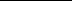 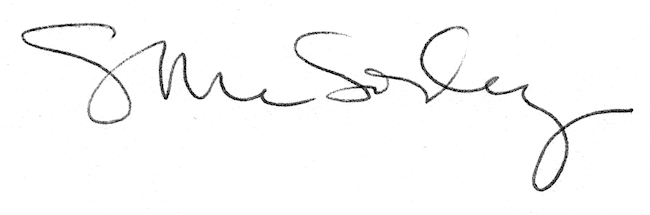 